
                                                                                                     ПРОЄКТ 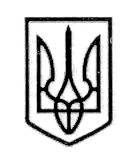                        УКРАЇНА                                                      СТОРОЖИНЕЦЬКА МІСЬКА РАДА                                      ЧЕРНІВЕЦЬКОГО РАЙОНУ                 ЧЕРНІВЕЦЬКОЇ ОБЛАСТІVІІІ позачергова сесія VІIІ скликанняР  І  Ш  Е  Н  Н  Я     №       -8/202112 травня 2021 року                                                                                                     м. СторожинецьПро внесення змін до штатних розписівзакладів загальної середньої освіти Сторожинецької міської радиЧернівецького району Чернівецької областіКеруючись Законами України «Про місцеве самоврядування в Україні», «Про освіту», «Про повну загальну освіту», заслухавши інформацію начальника відділу освіти, молоді та спорту Сторожинецької міської ради Ярослава СТРІЛЕЦЬКОГО «Про внесення змін до штатних розписів закладів загальної середньої освіти міської ради»,міська рада вирішила:	 1. З 01.09.2021 р. внести зміни до штатних розписів закладів загальної середньої освіти Сторожинецької міської ради Чернівецького району Чернівецької області, а саме вивести зі штатних розписів: Слобода-Комарівської гімназії – 0,5 ставки педагога-організатора, 0,5 ставки керівника гуртка, 0,5 ставки практичного психолога, 0,75 ставки вихователя групи продовженого дня, 0,25 ставки секретаря, 0,5 ставки робітника ОПС, 0,5 ставки двірника, 0,5 ставки комірника.Банилово-Підгірнівської гімназії – 3 ставки вихователя групи продовженого дня, 1,4 ставки сезонного кочегара.Давидівської загальноосвітньої школи І-ІІІ ступенів – 1 ставку керівника гуртка, 0,5 ставки вихователя групи продовженого дня, 0,5 ставки електромонтера.Комарівської гімназії – 0,5 ставки керівника гуртка, 0,5 ставки соціального педагога, 0,5 ставки завгоспа.Панківського навчально-виховного комплексу – 0,5 ставки педагога-організатора, 0,2 ставки керівника гуртка, 1 ставку вихователя групи продовженого дня, 0,5 ставки завідувача бібліотекою, 1 ставку інженера-електроніка, 0,5 ставки електромонтера.Продовження рішення VІІІ позачергової сесії VІIІ            скликання від 12.05.2021 року №         -8/2021Костинецького навчально-виховного комплексу - 0,5 ставки педагога-організатора, 0,5 ставки керівника гуртка, 0,5 ставки соціального педагога, 0,5 ставки секретаря, 0,5 ставки двірника.Опорного закладу Сторожинецький ліцей - 3 ставки вихователя групи продовженого дня.Старожадівської гімназії – 0,5 ставки керівника гуртка, 0,5 ставки секретаря, 0,5 ставки двірника, 0,5 ставки підсобного робітника.Новобросковецької загальноосвітньої школи І-ІІІ ступенів – 0,5 ставки педагога-організатора, 0,5 ставки керівника гуртка, 0,5 ставки секретаря, 0,5 ставки завгоспа, 0,5 ставки комірника.Сторожинецької гімназії – 0,5 ставки керівника гуртка, 3 ставки вихователя групи продовженого дня.Сторожинецької гімназії №2 – 1 ставку опалювача сезонного, 0,5 ставки опалювача постійного,1 ставку завідуючого складом.Давидівської гімназії – 1 ставку вихователя групи продовженого дня, 0,5 ставки секретаря.Зруб-Комарівської гімназії – 0,5 ставки секретаря.Сторожинецької загальноосвітньої школи І-ІІІ ступенів №1 –              0,5 ставки керівника гуртка, 1 ставку вихователя групи продовженого дня.Сторожинецького ліцею №1 – 1 ставку заступника директора,        0,5 ставки методиста, 3 ставки майстра виробничого навчання, 1 ставку вихователя групи продовженого дня, 2 ставки вихователя, 0,5 ставки кухаря,      2 ставки помічника вихователя.Опорного закладу Старожадівський ліцей – 1 ставку керівника гуртка, 1 ставку вихователя групи продовженого дня, 1 ставку соціального педагога, 0,5 ставки секретаря, 0,5 ставки завідувача бібліотекою,  0,5 ставки лаборанта.Дібрівської гімназії – 0,5 ставки педагога-організатора, 0,5 ставки двірника,1 ставку підсобного робітника.Бобовецького навчально-виховного комплексу – 0,5 ставки педагога-організатора, 0,1 ставки керівника гуртка, 0,25 ставки соціального педагога, 2 ставки вихователя групи продовженого дня, 0,5 ставки завідувача бібліотекою, 0,5 ставки лаборанта, 2 ставки прибиральника.Ропчанського ліцею імені «Штефан чел Маре ші Сфинт» - 1 ставку керівника гуртка, 2 ставки вихователя групи продовженого дня, 0,5 ставки електрика, 0,5 ставки інженера-електроніка, 2 ставки прибиральника, 1 ставку сторожа.Ясенської гімназії – 0,5 ставки педагога-організатора, 0,5 ставки бібліотекаря, 0,25 ставки прибиральника.З 01.08.2021 р. внести зміни до штатних розписів закладів загальної середньої освіти Сторожинецької міської ради Чернівецького району Чернівецької області, а саме вивести зі штатних розписів:2.1.  Банилово-Підгірнівської гімназії  - 1 ставку бухгалтера;2.2. Панківського НВК – 1 ставку бухгалтера;Продовження рішення VІІІ позачергової сесії VІIІ            скликання від 12.05.2021 року №         -8/20212.3. Опорного закладу Сторожинецький ліцей – 1 ставку бухгалтера;2.4. Сторожинецької гімназії – 1 ставку бухгалтера;2.5. Сторожинецької загальноосвітнього школи І-ІІІ ступенів №1 – 1 ставку бухгалтера;2.6. Опорного закладу Старожадівський ліцей – 1 ставку бухгалтера;2.7. Бобовецького НВК – 1 ставку бухгалтера.Керівникам вищевказаних закладів загальної середньої освіти Сторожинецької міської ради Чернівецького району Чернівецької області: До 01.06.2021 попередити працівників про наступне вивільнення у зв’язку із внесенням змін до штатних розписів закладів загальної середньої освіти Сторожинецької міської ради Чернівецького району Чернівецької області на підставі п.1 ст. 40 та ст. 49-2 Кодексу законів про працю України.	Фактичне вивільнення працівників закладів загальної середньої освіти Сторожинецької міської ради Чернівецького району Чернівецької області здійснюється на підставі видання окремих наказів директорами закладів загальної середньої освіти не раніше ніж через 2 місяці з дня ознайомлення працівників з відповідними наказами. Повідомити профспілкові організації про можливе вивільнення працівників у зв’язку із внесенням змін до штатних розписів закладів загальної середньої освіти Сторожинецької міської ради Чернівецького району Чернівецької області  у порядку, визначеному Кодексом законів про працю України. Повідомити державну службу зайнятості про заплановане вивільнення працівників у встановлені законодавством України строки. Контроль за виконанням рішення покласти на першого заступника міського голови  Ігоря БЕЛЕНЧУКА та постійну комісію з питань освіти та науки, культури, фізкультури та спорту (В. БОЖЕСКУЛ).Сторожинецький міський голова                                    Ігор МАТЕЙЧУКВиконавець:Начальник відділу освіти	Ярослав СТРІЛЕЦЬКИЙ